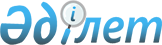 Шектеу іс-шараларын белгілеу туралы
					
			Күшін жойған
			
			
		
					Ақтөбе облысы Ойыл ауданы Қараой ауылдық округінің әкімінің 2014 жылғы 21 шілдедегі № 9 шешімі. Ақтөбе облысының Әділет департаментінде 2014 жылғы 28 шілдеде № 3975 болып тіркелді. Күші жойылды - Ақтөбе облысы Ойыл ауданы Қараой ауылдық округінің әкімінің 2015 жылғы 15 мамырдағы № 6 шешімімен      Ескерту. Ақтөбе облысы Ойыл ауданы Қараой ауылдық округінің әкімінің 15.05.2015 № 6 шешімімен.

      РҚАО ескертпесі.

      Құжаттың мәтінінде түпнұсқаның пунктуациясы мен орфографиясы сақталған.

      Қазақстан Республикасының 2001 жылғы 23 қаңтардағы "Қазақстан Республикасындағы жергілікті мемлекеттік басқару және өзін-өзі басқару туралы" Заңының 35 бабына, Қазақстан Республикасының 2002 жылғы 10 шілдедегі "Ветеринария туралы" Заңының 10-1 бабына сәйкес және "Қазақстан Республикасы Ауыл шаруашылығы министрлігі Ветеринариялық бақылау және қадағалау комитетінің Ойыл аудандық аумақтық инспекциясы" мемлекеттік мекемесінің бас мемлекеттік ветеринариялық-санитариялық инспекторының 2014 жылғы 2 шілдедегі шығыс № ВО 3-4/161 ұсынысы негізінде, Қараой ауылдық округінің әкімі ШЕШІМ ҚАБЫЛДАДЫ:

      1. Қараой ауылдық округінің Құбасай елді мекенінде ауыл шаруашылығы жануарлары арасынан бруцеллез ауруының анықталуына байланысты, шектеу іс-шаралары белгіленсін.

      2. Осы шешімнің орындалуын бақылауды өзіме қалдырамын.

      3. Осы шешім оның алғаш ресми жарияланған күннен бастап қолданысқа енгізіледі.

      


					© 2012. Қазақстан Республикасы Әділет министрлігінің «Қазақстан Республикасының Заңнама және құқықтық ақпарат институты» ШЖҚ РМК
				
      Қараой ауылдық округінің әкімі 

С.Жумангалиев
